Задание:Пользуясь лекционным материалом записать в тетрадь основные правила,  теоремы, определения  с рисунками. Дату ставить 22.05.2021.Решить задачу 400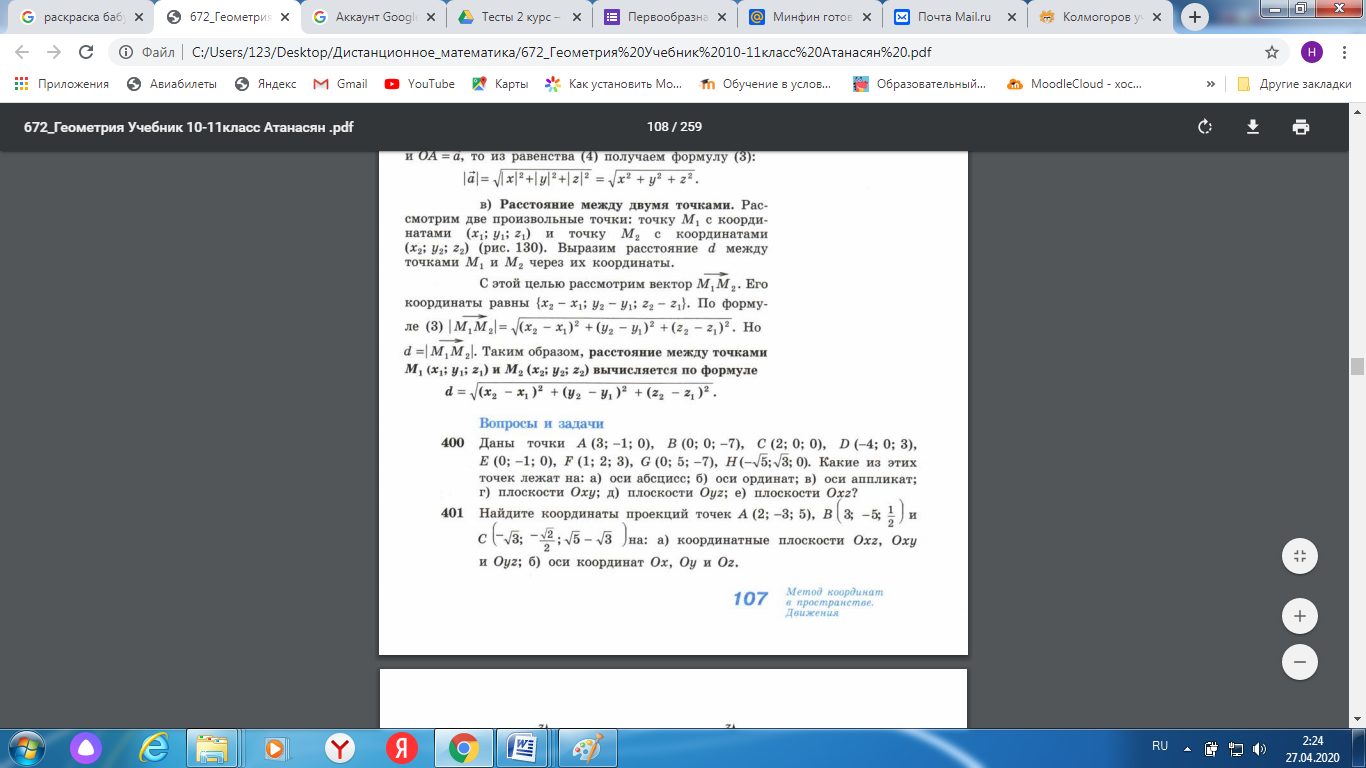 Конспект лекции и выполненное упражнение приносим на следующее занятие.